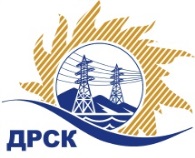 Акционерное Общество«Дальневосточная распределительная сетевая  компания»Протокол № 726/УКС-ВПзаседания закупочной комиссии по выбору победителя по открытому электронному запросу предложений  на право заключения Договора на выполнение «Мероприятия по строительству и реконструкции для технологического присоединения потребителей (в том числе ПИР) на территории СП ЦЭС для нужд филиала "ХЭС" (с. Осиновая речка, с. Федоровка, с. Корсаково)№ ЕИС – 31604067883(МСП)Способ и предмет закупки: открытый электронный запрос предложений  на право заключения Договора на выполнение «Мероприятия по строительству и реконструкции для технологического присоединения потребителей (в том числе ПИР) на территории СП ЦЭС для нужд филиала "ХЭС" (с. Осиновая речка, с. Федоровка, с. Корсаково)», закупка 2667 р. 2.1.1 ГКПЗ 2016 г.ПРИСУТСТВОВАЛИ: члены постоянно действующей Закупочной комиссии АО «ДРСК»  2-го уровня.ВОПРОСЫ, ВЫНОСИМЫЕ НА РАССМОТРЕНИЕ ЗАКУПОЧНОЙ КОМИССИИ: Об утверждении результатов процедуры переторжки.Об итоговой ранжировке заявок.О выборе победителя запроса предложений.РЕШИЛИ:По вопросу № 1Признать процедуру переторжки не состоявшейся.Утвердить окончательные цены заявок участниковПо вопросу № 2Утвердить итоговую ранжировку заявокПо вопросу № 31. Признать Победителем запроса предложений «Мероприятия по строительству и реконструкции для технологического присоединения потребителей (в том числе ПИР) на территории СП ЦЭС для нужд филиала "ХЭС" (с. Осиновая речка, с.Федоровка, с.Корсаково)» участника, занявшего первое место в итоговой ранжировке по степени предпочтительности для заказчика: ООО "ДТЭН" (680000, Россия, Хабаровский край, г. Хабаровск, ул. Ким-Ю-Чена, д. 4, оф. 43) на условиях: стоимость заявки 7 400 000,00 руб. без учета НДС (8 732 000,00 руб. с учетом НДС). Срок выполнения работ: с момента заключения договора до 31.12.2016 г. Условия оплаты: Без аванса. Текущие платежи выплачиваются Заказчиком (ежемесячно или за этап) в течение 30 (тридцати) календарных дней с момента подписания актов выполненных  работ обеими сторонами. Окончательная оплата производится в течение 30 (тридцати) календарных дней со дня подписания акта ввода в эксплуатацию. Гарантийные обязательства: на своевременное и качественное выполнение работ, а так же на устранение дефектов, возникших по его вине, составляет 60 (шестьдесят) месяцев. Гарантия на материалы и оборудование, поставляемые подрядчиком составляет 60 (шестьдесят) месяцев.Исп. Коротаева Т.В.Тел. (4162) 397-205город  Благовещенск«13» октября 2016 года№п/пНаименование Участника закупки и место нахожденияОкончательная цена заявки, руб. без НДС1ООО "ДТЭН" (680000, Россия, Хабаровский край, г. Хабаровск, ул. Ким-Ю-Чена, д. 4, оф. 43)7 400 000,002ООО "Актис Капитал" (680007, Хабаровский край, г. Хабаровск, ул. Волочаевская, д. 8, литер Щ, оф. 11)7 810 000,003ООО "Амур-ЭП" (680032, Хабаровский край, г. Хабаровск, пр-кт 60 лет Октября, 128 А)8 148 853,004ООО "ЭТК Энерготранс" (680054, г. Хабаровск, ул. Трехгорная 8)7 449 000,005ООО "ДальЭнергоТехСтрой" (680007, Россия, Хабаровский край, г. Хабаровск, пер. Трубный, д. 14, корп. 2, оф. 33)7 650 000,00Место в итоговой ранжировкеНаименование и адрес участникаПервоначальная цена заявки, руб. без НДСОкончательная цена заявки, руб. без НДС1 местоООО "ДТЭН" (680000, Россия, Хабаровский край, г. Хабаровск, ул. Ким-Ю-Чена, д. 4, оф. 43)7 400 000,007 400 000,002 местоООО "ЭТК Энерготранс" (680054, г. Хабаровск, ул. Трехгорная 8)7 449 000,007 449 000,003 местоООО "ДальЭнергоТехСтрой" (680007, Россия, Хабаровский край, г. Хабаровск, пер. Трубный, д. 14, корп. 2, оф. 33)7 650 000,007 650 000,004 местоООО "Актис Капитал" (680007, Хабаровский край, г. Хабаровск, ул. Волочаевская, д. 8, литер Щ, оф. 11)7 810 000,007 810 000,005 местоООО "Амур-ЭП" (680032, Хабаровский край, г. Хабаровск, пр-кт 60 лет Октября, 128 А)8 148 853,008 148 853,00Ответственный секретарь Закупочной комиссии 2 уровня АО «ДРСК»___________________ Елисеева М.Г.